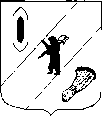 АДМИНИСТРАЦИЯ  ГАВРИЛОВ-ЯМСКОГОМУНИЦИПАЛЬНОГО  РАЙОНАПОСТАНОВЛЕНИЕ08.06.2018 № 684О внесении изменений в  постановление Администрации Гаврилов-Ямского муниципального района от 17.08.2015 № 948Руководствуясь постановлением Администрации Гаврилов-Ямского муниципального района  от 04.08.2017 № 817 «Об утверждении Порядка  разработки,  реализации и оценки эффективности муниципальных программ Гаврилов-Ямского муниципального района» и статьей 26 Устава Гаврилов-Ямского муниципального района,АДМИНИСТРАЦИЯ МУНИЦИПАЛЬНОГО РАЙОНА ПОСТАНОВЛЯЕТ:1. Внести изменения в постановление Администрации Гаврилов-Ямского муниципального района от 17.08.2015 № 948 «Об утверждении муниципальной целевой программы «Обеспечение надежного теплоснабжения жилищного фонда и учреждений бюджетной сферы Гаврилов-Ямского муниципального района» на 2015 - 2018 годы:1.1. Паспорт Программы  читать в новой редакции  (Приложение 1).1.2. Раздел IV Программы «Ресурсное обеспечение муниципальной целевой программы» читать в новой редакции  (Приложение 2).1.3. Раздел VI Программы «Мероприятия муниципальной целевой программы» читать в новой редакции (Приложение 3).2. Признать утратившим силу п.1 постановления Администрации Гаврилов-Ямского муниципального района от 18.04.2018 № 472 «О внесении изменений в постановление Администрации Гаврилов-Ямского муниципального района от 17.08.2015 № 948».3. Контроль за исполнением настоящего постановления возложить на   заместителя Главы Администрации муниципального района Таганова В. Н.4. Постановление опубликовать в официальном печатном издании и разместить на официальном сайте Администрации муниципального района в сети Интернет.5. Постановление вступает в силу с момента официального опубликования.Глава Администрациимуниципального района                                                          В.И.Серебряков                                                                                       Приложение 1 к постановлению                                                                                               Администрации Гаврилов-Ямского                                                                                               муниципального районаот 08.06.2018 № 684ПАСПОРТ МУНИЦИПАЛЬНОЙ ЦЕЛЕВОЙ ПРОГРАММЫ  «Обеспечение надежного теплоснабжения жилищного фонда и учреждений бюджетной сферы Гаврилов-Ямского муниципального района»на 2015 - 2018 годы                                 * - Ожидаемое финансирование                                                                                Приложение 2 к постановлению                                                                                               Администрации Гаврилов-Ямского                                                                                               муниципального района                                                                                               от 08.06.2018 № 684IV. Ресурсное обеспечение муниципальной целевой программы* - Ожидаемое финансирование                                                                                               Приложение 3 к постановлению                                                                                               Администрации Гаврилов-Ямского                                                                                               муниципального района                                                                                                                                                                                                         от 08.06.2018 № 684VI. Мероприятия муниципальной целевой программы.* Ожидаемое финансированиеОБ – областной бюджетБМР- бюджет муниципального районаНаименование  МЦП«Обеспечение надежного теплоснабжения жилищного фонда и учреждений бюджетной сферы Гаврилов-Ямского муниципального района » на 2015-2018 годыКуратор МЦПЗаместитель Главы Администрации Гаврилов-Ямского муниципального района В.Н. Таганов,тел.(48534) 2-06- 83Ответственный исполнитель МЦП Управление жилищно-коммунального хозяйства, капитального строительства и природопользования Администрации  муниципального района. Начальник Управления  И.В. Соломатин,  телефон: (48534)2-46-80Цели МЦПОбеспечение бесперебойного предоставления потребителям коммунальных услуг нормативного качества и по доступной стоимостиЗадачи МЦП- оказание поддержки теплоснабжающим предприятиям ЖКХ в части частичного возмещения дополнительных расходов, возникших при обеспечении надежного теплоснабжения (отопление, горячее водоснабжение) жилищного фонда и функционирования учреждений бюджетной сферы- обеспечение стабильной работы теплоснабжающих организаций муниципального района.  Основные целевые показатели (индикаторы) МЦПКоличество предприятий , которым оказана поддержка в части частичного возмещения  дополнительных расходов, возникших при обеспечении  надежного теплоснабжения (отопление, горячее водоснабжение) жилищного фонда и учреждений бюджетной сферы в 2015 году-2; в 2016 году-0; в 2017 году-0; в 2018 году-0.Уровень сокращения кредиторской задолженности за топливно-энергетические ресурсы в 2015 году- 6%; 2016 году-0; в 2017 году-0; в 2018 году-0.Сроки и  этапы реализации  МЦП2015-2018 годыОбъемы и источники финансирования  МЦПКонтактные лицаОбщий объем финансирования – 13475,7 тыс.руб.в т.ч. по годам:2015 год – 4980,6 тыс.руб. (из них 715,6 -ОБ; 4265,0 БМР);2016 год – 2235,1 тыс.руб. (из них 2235,1 БМР);2017 год – 2250,0 тыс.руб. (из них 2250,0- БМР);2018 год – 4010,0 тыс. руб. (из них 4010,0 - БМР).Объемы и источники финансирования  МЦПКонтактные лицаГерасимова Анастасия Андреевна, начальник отдела ЖКХ, (48534) 2 33 24Источники финансированияОжидаемое финансирование, тыс.руб.Ожидаемое финансирование, тыс.руб.Ожидаемое финансирование, тыс.руб.Ожидаемое финансирование, тыс.руб.Ожидаемое финансирование, тыс.руб.Источники финансирования   Всего2015 год2016 год2017 год2018 годОбластной бюджетБюджет муниципального района715,612760,1715,64265,0-2235,1-2250,0-4010,0ИТОГО:13475,74980,62235,12250,04010,0№№п/пПрограммные мероприятия, обеспечивающие выполнение задачиИсполнители, участники (главные распорядители)Источник финанси- рованияОбъёмы финансирования, тыс.руб.Объёмы финансирования, тыс.руб.Объёмы финансирования, тыс.руб.Объёмы финансирования, тыс.руб.Объёмы финансирования, тыс.руб.Ожидаемый результат, срок исполнения мероприятия№№п/пПрограммные мероприятия, обеспечивающие выполнение задачиИсполнители, участники (главные распорядители)Источник финанси- рованиявсегов т.ч. по годам реализациив т.ч. по годам реализациив т.ч. по годам реализациив т.ч. по годам реализацииОжидаемый результат, срок исполнения мероприятия№№п/пПрограммные мероприятия, обеспечивающие выполнение задачиИсполнители, участники (главные распорядители)Источник финанси- рованиявсего2015 г.2016 г.2017 г.2018 г.Ожидаемый результат, срок исполнения мероприятия123456789101Задача 1. Оказание поддержки теплоснабжающим предприятиям ЖКХ в части частичного возмещения дополнительных расходов, возникших при обеспечении надежного теплоснабжения (отопление, горячее водоснабжение) жилищного фонда и функционирования учреждений бюджетной сферыКоличество предприятий , которым оказана поддержка-2Мероприятия:1.1.Финансирование субсидии на выполнение полномочий по организации теплоснабжения Управление жилищно-коммунального хозяйства, капитального строительства и природопользования Администрации  муниципального района.ОББМР   715,612760,1715,64265,0-2235,1-2250,0-4010,0Итого по задаче 113475,74980,62235,12250,04010,02.Задача 2.Обеспечение стабильной работы теплоснабжающих организаций муниципального района  Снижение уровня  кредиторской задолженности за топливо-энергетические ресурсы -6%Мероприятия:2.1.Снижение уровня  кредиторской задолженности за топливо – энергетические ресурсыОБ-----БМР--  ---Итого по задаче 2-- - --Всего по программеВсегоОББМР13475,7715,612760,14980,6715,64265,02235,1-2235,12250,0-2250,04010,0-4010,0